湖北师范请假/预约使用说明请假流程界面目录目录 - 人员管理 -人员请假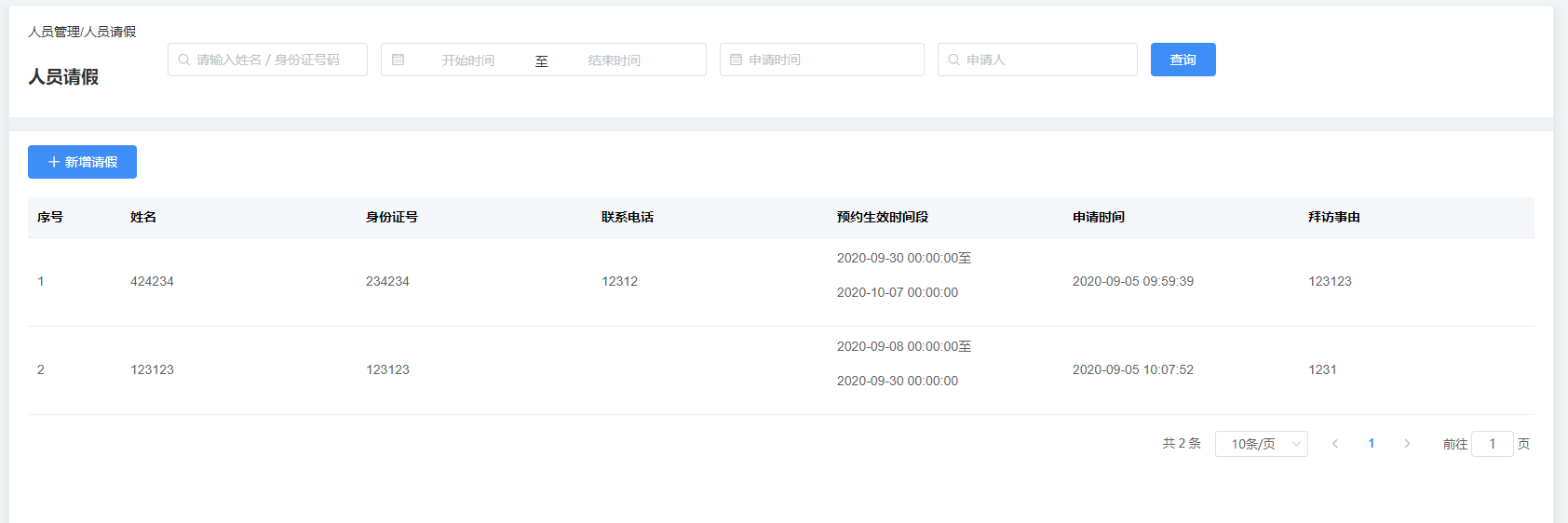 可通过 姓名/身份证 请假时间段 申请时间 申请人 进行记录查询。新增请假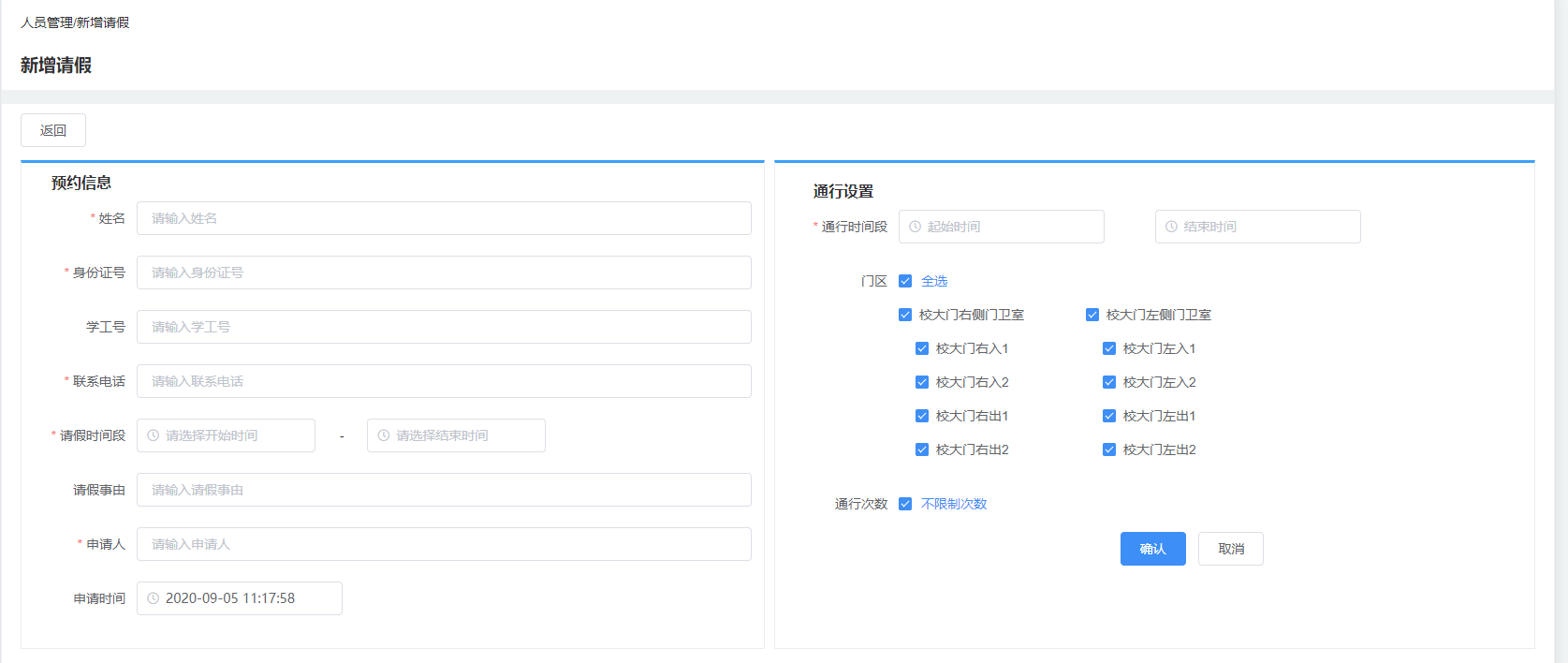 点击“新增请假”进入请假操作界面填写相应内容：
姓名：申请请假人姓名，该项为必填项；身份证号：申请请假人姓名身份证号，该项为必填项；学工号：申请请假人姓名学工号；联系电话：申请请假人联系电话，该项为必填项；请假时间段：请假人申请的出入校时间，该项为必填项；请假事由：请假人的申请事由；申请人：请假人所属的老师或者辅导员，该项为必填项；申请时间：申请记录的填写时间；通行时间段：门区通行生效的时间段；门区：可通行的门区；通行次数：可设置不限次数或者有限次数；预约流程界面目录目录 - 人员管理 -人员预约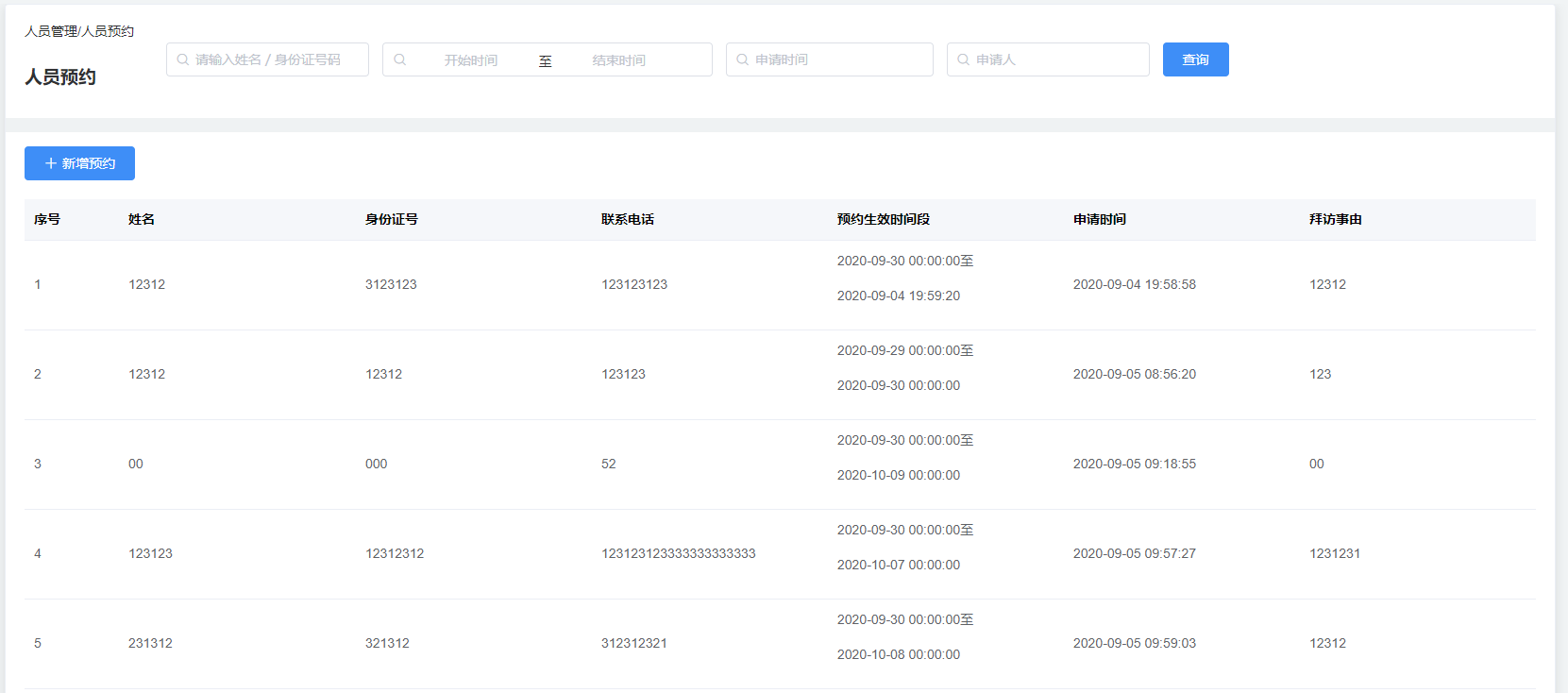 可通过 姓名/身份证 预约时间段 申请时间 申请人 进行记录查询。新增预约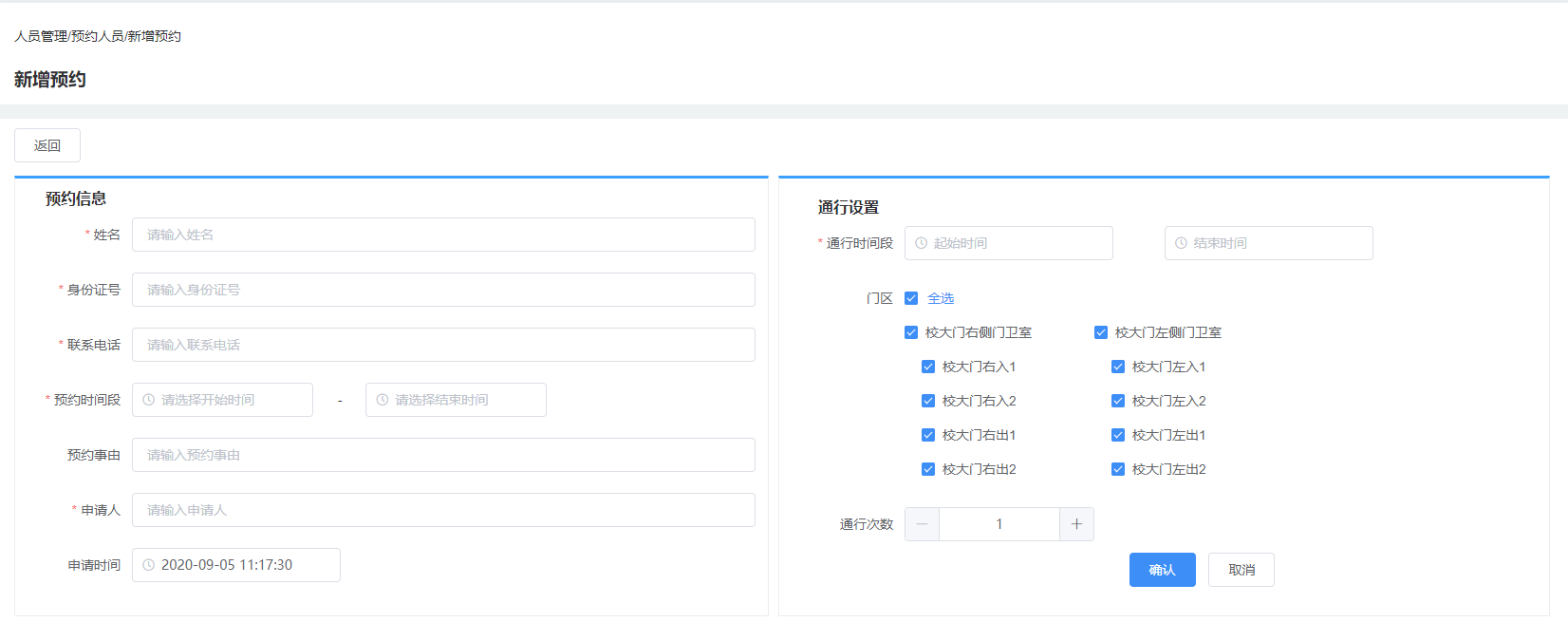 点击“新增预约”进入预约操作界面填写相应内容：
姓名：申请预约人姓名，该项为必填项；身份证号：申请预约人姓名身份证号，该项为必填项；学工号：申请预约人姓名学工号；联系电话：申请预约人联系电话，该项为必填项；预约时间段：预约人申请的出入校时间，该项为必填项；预约事由：预约人的申请事由；申请人：预约人所申请拜访的对象，该项为必填项；申请时间：申请记录的填写时间；通行时间段：门区通行生效的时间段；门区：可通行的门区；通行次数：默认为1次，可设置次数；